ПРЕДУПРЕЖДЕНИЕ О МЕТЕОРОЛОГИЧЕСКОЙ ОБСТАНОВКЕНА ТЕРРИТОРИИ ЛЕНИНГРАДСКОЙ ОБЛАСТИСогласно ежедневному прогнозу ФГБУ "Северо-Западное УГМС" от 10.09.2022: 11-12 сентября в ночные и утренние часы в отдельных районах Ленинградской области ожидаются заморозки до -1...-3 гр.11-12 сентября ночью и утром местами туман.ЗНЦ (СОД) ЦУКС ГУ МЧС России по Ленинградской области подполковник внутренней службы 			          В.А. Аникин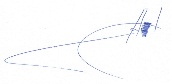        Передала: диспетчер ЕДДС Волховского МР                                Т. Ю. Кузнецова